Aufgabe 2: «Es guets Nöis!»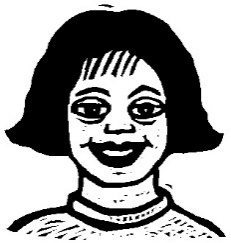 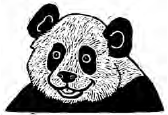 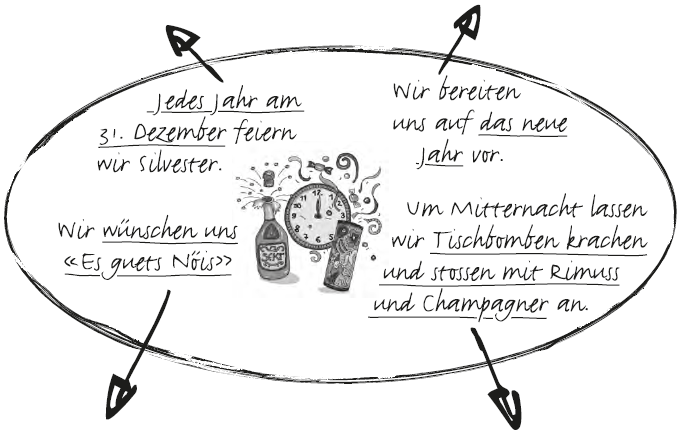 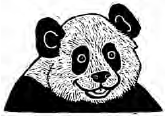 1.	Situation 1: Geburtstag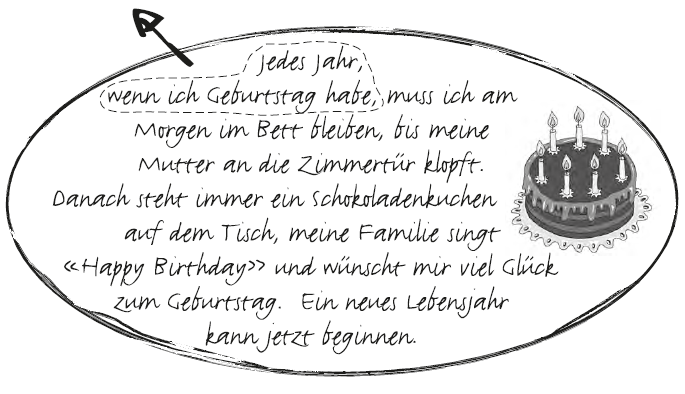 Lösungsschlüssel für die Selbstkontrolle: Geburtstag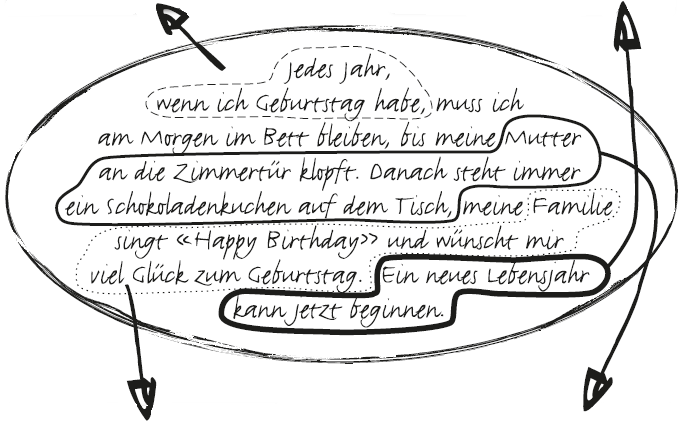 	Situation 2: Zähneputzen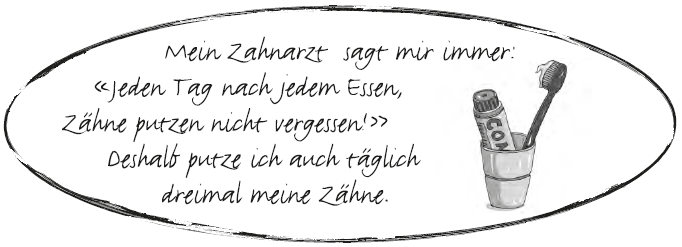 	Situation 3: Mittagessen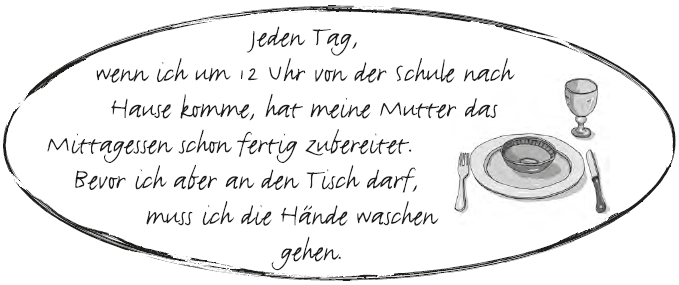 	Situation 4: Morgengebet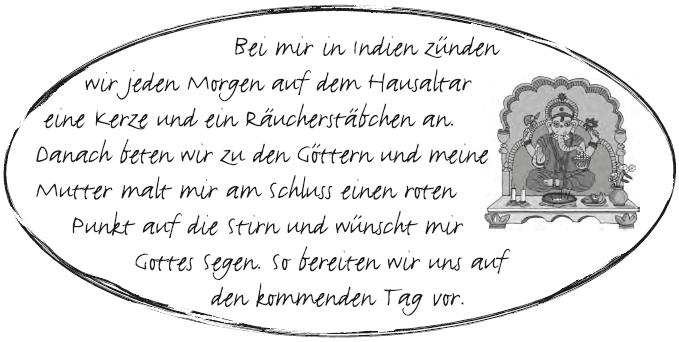 2. Joshi feiert Schabbat – den jüdischen Feiertag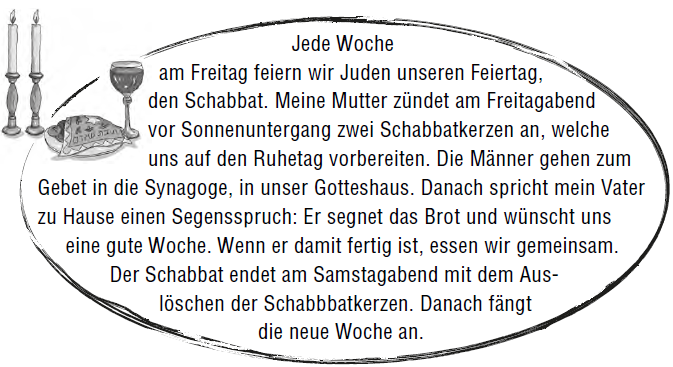 3. Erfinde oder beschreibe ein Ritual, …… wie ihr in deiner Klasse den Geburtstag von Schülerinnen und Schülern feiern könntet!… wie ihr in deiner Klasse jede neue Woche beginnen könntet!… wie ihr in deiner Klasse beim Fussballturnier jeweils das neue Spiel anfangen könntet!Das Ritual kenne ich aus der Schule:     Ja        Nein Ein Ritual wird regelmässig wiederholt.Ein Ritual bereitet dich auf etwas vor.Ein Ritual beinhaltet häufig einen Wunsch.Ein Ritual wird oft mit Zeichen und Handlungen verbunden.